Художественно-эстетическое развитие (Лепка "Насекомые").   Цель: Выявить у детей умение планировать свою работу, правильно создавать образ насекомого, передавать их строение, величину, самостоятельно выбирать способ лепки.Обогащать и активизировать словарь ребенка, активизировать жизненный опыт по теме насекомые. Развивать мелкую моторику, воображение, композиционные умения. Воспитывать бережное отношение к насекомым.  Материал и оборудование: пластилин, стека, доски для лепки.У насекомых тело состоит из 3 частей: голова, грудь, брюшко. Еще есть крылья, 6 ножек, жало, усики. У некоторых насекомых нет крыльев. У бабочек, стрекоз, жуков и пчел по четыре крыла, у мух и комаров по два. Комары, мухи, пчелы и некоторые другие насекомые издают во время полета писк гудение или жужжание.Главное запомните ребята, что мы с вами «Зеленые великаны». Мы должны быть очень аккуратными и беречь маленьких насекомых, которые не приносят нам никакого вреда.Лепим из пластилина насекомых.Прием лепки: скатывание, раскатывание, сплющивание, прищипывание, оттягивание, вдавливание. 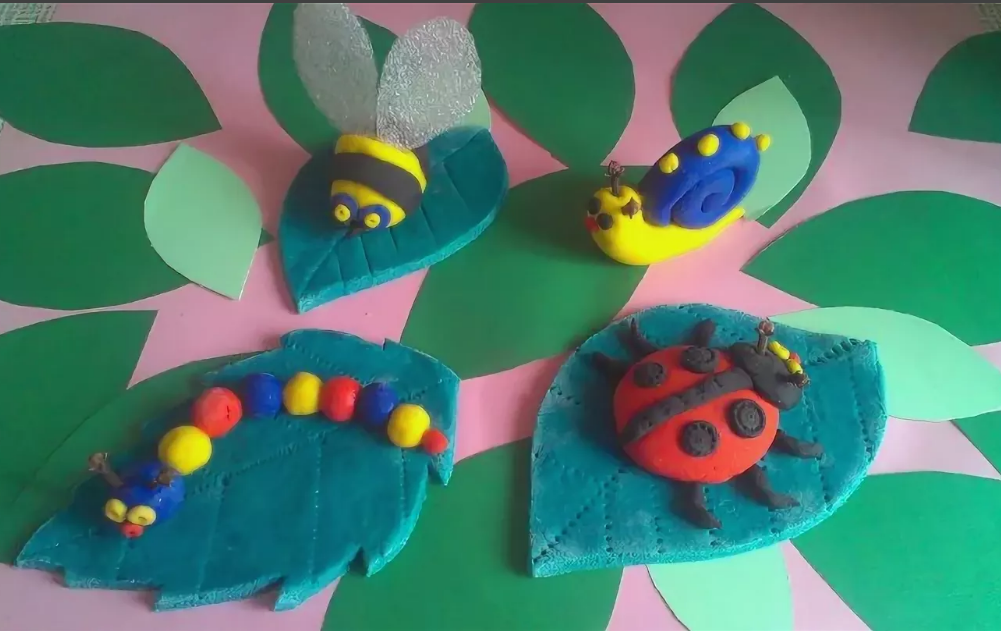 